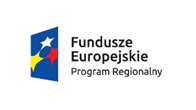 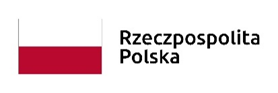 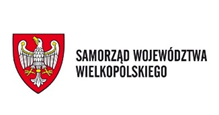 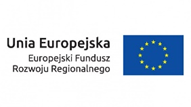 Projekt dofinansowany w ramach Osi Priorytetowej 4 „Środowisko” Działania 4.2. „Gospodarka odpadami” Poddziałania 4.2.1. „Tworzenie kompleksowych systemów gospodarki odpadami oraz uzupełnienie istniejących”  Wielkopolskiego Regionalnego Programu Operacyjnego na lata 2014-2020

Wzór (projekt) umowy  									ZAŁĄCZNIK NR 6UMOWA  NR  …. /2019Zawarta w dniu ………………………….. 2019 roku, pomiędzy :Gminą Lwówek reprezentowaną przez Burmistrza Miasta i Gminy Lwówek z siedzibą w Urzędzie Miasta i Gminy, ul. Ratuszowa 2, 64-310 Lwówek, tel. 61 44 14 024, fax. 61 44 14 212, e-mail: urzad@lwowek.com.pl,  NIP 788-191-67-47 w osobie :                                     Piotra Długosza   – Burmistrza Miasta i Gminy Lwówekzwanym dalej Zamawiającym,a…………………………………………………………………………………………………………………………………………………………………………….………………………………………………………………………………………………………………………………..………………………………………….reprezentowanym przez :		      ………….…………………………………………………….…………………..zwanym dalej Wykonawcą uprawnionym do występowania w obrocie prawnym na podstawie: …………………...…………………………………..………..zostaje zawarta umowa o następującej treści:W wyniku udzielenia zamówienia publicznego na podstawie przeprowadzonego postępowania w trybie przetargu nieograniczonego na podstawie art. 39 ustawy z dnia 29 stycznia 2004 r. Prawo Zamówień Publicznych (Dz. U. z 2018 r., poz. 1986 z późn. zm.) zawiera się umowę o następującej treści:
            §1                                                                                  Przedmiot umowy1. Zamawiający zleca, a Wykonawca przyjmuje do wykonania roboty budowlane rekultywacyjne polegające na wykonaniu zamówienia w projekcie pn.: „Kompleksowy system gospodarowania odpadami wraz z rekultywacją składowiska odpadów oraz działaniami edukacyjnymi w miejscowości Konin, gmina Lwówek” (w skrócie pn.: „Rekultywacja odpadów w Koninie, gmina Lwówek, nr spr.: RG.271.11.00.2019.ZJ”)   2. Wykonawca zobowiązuje się do wykonania przedmiotu niniejszej umowy zgodnie ze Specyfikacją Istotnych Warunków Zamówienia, przedmiarami robót, zasadami wiedzy technicznej i sztuki budowlanej, obowiązującymi przepisami oraz ofertą przetargową.3. Przedmiotem zamówienia jest wykonanie robót rekultywacyjnych na składowisku odpadów innych niż niebezpieczne i obojętne w miejscowości Konin Gm. Lwówek w modelu zaprojektuj i wybuduj, zgodnie z wytycznymi Programu Funkcjonalno Użytkowego przygotowanego na tę okoliczność.
4. Roboty związane z rekultywacją składowiska odpadów będą obejmowały: 1) opracowanie projektu – dokumentacji projektowej (wraz z uzyskaniem pozwolenia na budowę, jeżeli wymagają tego stosowne przepisy),
2) roboty geodezyjne, 
3) wyrównanie i zagęszczenie zdeponowanych odpadów na składowisku, 4) wykonanie warstwy wyrównawczej, 
5) wykonanie warstwy ekranującej, 
6) wykonanie dwóch studni odgazowujących do wysokości warstw rekultywacyjnych, 
7) wykonanie rowu opaskowego,  
8) wykonanie ogrodzenia, 
9) demontaż istniejącej infrastruktury (nakaz rozbiórki PINB), 
10) obsiew zrekultywowanego terenu, 
11) wykonanie warstwy biologicznej, 
12) dostawa materiałów edukacyjnych z zasadami segregacji odpadów;        - zakup i montaż tablicy informacyjno - pamiątkowej (zgodnie z PFU – szt. 1),
       - zakup ulotek i plakatów (ca szt. 1000 ulotek, ca szt. 200 format A2),
       - dostawa materiałów edukacyjnych (pod kątem segregacji odpadów, np. kalendarze ścienne – ca szt. 100,    
          broszury edukacyjne – ca szt. 1000, maskotki dla najmłodszych z zasadami segregacji odpadów – ca szt.           500, dostawa pojemników do selektywnej zbiórki w obiektach użyteczności publicznej: zestawy do 
          segregacji – 5 kpl. po 25l i 5 kpl. po 60l, zestaw do segregacji odpadów innych – 5kpl.),     
       - dostawa wyposażenia: tablice edukacyjne (zgodnie z PFU – szt. 6), pokazowy kompostownik o poj. min. 1m3, 
13) budowa ścieżki edukacyjnej: utwardzenie powierzchni betonową kostka brukową powierzchni ca 100m2 na  
       podbudowie, z obrzeżami betonowymi na ławie z oporem, ławki parkowe zakotwione w gruncie – ca szt. 5,  
14) stworzenie punktu przyjęcia i naprawy przedmiotów używanych (zgodnie z PFU), późniejszym operatorem 
       stworzonego punktu będzie Gmina Lwówek.5. Zamawiający dopuszcza ewentualną możliwość zmiany decyzji Marszałka Województwa Wielkopolskiego udzielającą zgody na zamknięcie składowiska w miejscowości Konin, gm. Lwówek w zakresie rodzajów odpadów możliwych do wykorzystania do rekultywacji, na wniosek Wykonawcy po wyrażeniu zgody i akceptacji przez Zamawiającego, lub na wniosek Zamawiającego. W przypadku braku wniosków Wykonawca uwzględnia zapisy obowiązujących Decyzji w tym zakresie.   
6. Po stronie wykonawcy robót będzie uzyskanie decyzji zezwalającej na przetwarzanie odpadów do celów  rekultywacyjnych.
                   §2    Organizacja oraz terminy realizacji robót budowlanych1. Zamawiający przekaże Wykonawcy obiekt objęty pracami remontowymi w terminie do 7 dni licząc od daty podpisania umowy.2. Rozpoczęcie realizacji przedmiotu umowy nastąpi najpóźniej w terminie 7 dni od daty przekazania placu budowy.3. Zakończenie zadania w nieprzekraczalnym terminie do dnia 30 czerwca 2021 r., za zakończenie zadania uznaje się podpisanie przez strony umowy bezusterkowego protokołu odbioru robót.4. Wykonawca ustanawia kierownika budowy w osobie ……………………………………………………………………………….......posiadającego uprawnienia budowlane nr ………………………….. w zakresie ……………………..…………………………………... i specjalności ………………………………………………………………., tel. do kontaktu: ………………………………………………............ 5. Zamawiający powołuje inspektora nadzoru inwestorskiego w osobie ………………………………………………..…………..
posiadającego uprawnienia budowlane nr ………………………….. w zakresie ……………………..…………………………………... i specjalności ………………………………………………………………., tel. do kontaktu: ………………………………………………............ 6. Inspektor nadzoru inwestorskiego uprawniony jest do wydawania Wykonawcy poleceń związanych z zapewnieniem prawidłowego wykonania robót budowlanych opisanych w dokumentacji technicznej.7. Zakres działania kierownika budowy oraz inspektora nadzoru inwestorskiego określają przepisy Ustawy z dnia 7 lipca 1994 roku Prawo Budowlane (tj. Dz. U. z 2019 r. poz. 1186, 1309, 1524, 1696, 1712).8. Wykonawca jest zobowiązany do zapewnienia Zamawiającemu oraz osobom upoważnionym, dostępu na teren budowy oraz miejsca, gdzie są wykonywane roboty budowlane oraz gdzie przewiduje się ich wykonanie.9. W terminie 30 dni od podpisania umowy Wykonawca przedstawi do akceptacji dokumentację projektową / techniczną dotyczącą rekultywacji składowiska 10. W terminie 14 dni od daty podpisania umowy Wykonawca przedłoży Zamawiającemu harmonogram rzeczowo - finansowy do akceptacji, który będzie stanowił podstawę 11. W terminie 30 dni od daty podpisania umowy Wykonawca uzyska zezwolenie na przetwarzanie odpadów na cele rekultywacyjne, w przypadku konieczności uzupełnień nie wynikających ze strony wykonawcy, zamawiający dopuszcza możliwość przesunięcia terminu uzyskania zezwolenia o czas niezbędny do dokonania uzupełnień.12. Terminarz szczegółowy prac: - do 31 grudzień 2019 r. – likwidacja istniejących obwałowań; rozbiórka zbędnej infrastruktury – zgodnie 
                                               z decyzją PINB uzyskaną przez Zamawiającego,- do 31 grudzień 2020 r. – budowa rowu opaskowego, budowa dwóch nowych studni odgazowujących 
                                               do wysokości warstw rekultywacyjnych – zgodnie z zapisami pkt. 2.5. Etap II 
                                               Rekultywacja techniczna, uszczelnienie powierzchni kwatery, montaż ogrodzenia,            - do 31 marzec 2021 r.    – ułożenie warstwy glebowej,- do 30 czerwiec 2021 r. – położenie darni, wysianie mieszanki traw.     §3
Obowiązki Wykonawcy1. Organizacja placu budowy odbywa się staraniem i na koszt Wykonawcy.2. Wykonawcę obciążają koszty utrzymania budowy oraz konserwacji urządzeń wykorzystywanych w robotach budowlanych.3. Wykonawca zobowiązuje się strzec mienia wymienionego w protokole przekazania placu budowy w tym wszystkich elementów bezpieczeństwa, zabezpieczyć i oznakować roboty, dbać o stan techniczny obiektu i prawidłowość prac przez cały okres realizacji zadania oraz zapewnić warunki bezpieczeństwa.4. Wykonawca zobowiązuje się do wykonania i oddania przedmiotu umowy w uzgodnionych terminach, wykonanym z należytą starannością, zgodnie z zasadami sztuki budowlanej i wiedzy technicznej, jak również z zachowaniem postanowień ustawy „Prawo Budowlane”, obowiązujących przepisów w tym zakresie, norm i warunków technicznych.5. Wykonawca zobowiązuje się do używania wyrobów budowlanych posiadających odpowiednie świadectwa dopuszczenia do stosowania w budownictwie oraz do bieżącego dokumentowania certyfikatów bezpieczeństwa i deklaracji zgodności. Wszelkie użyte do wykonania zamówienia materiały winny być zgodne z dokumentacją projektową i posiadać świadectwa bezpieczeństwa, atesty, gwarancje i certyfikaty dopuszczające do stosowania w budownictwie.6. Zamawiający może polecić usunięcie oraz ponowne wykonanie na koszt Wykonawcy dowolnej części robót, jeżeli użyte materiały, jakość wykonania robót nie spełniają wymagań zamówienia i Prawa budowlanego.7. W trakcie realizacji robót Wykonawca przejmuje pełną odpowiedzialność cywilną, prawną i odszkodowawczą za wszystkie szkody powstałe na placu budowy.8. Wykonawca zapewni właściwą organizację i koordynację robót poprzez zabezpieczenie niezbędnego kierownictwa robót.9. Wykonawca ponosi pełną odpowiedzialność za jakość, terminowość oraz bezpieczeństwo robót wykonywanych przez ewentualnych podwykonawców.10. Wykonawca jest zobowiązany do uprzątnięcia terenu budowy, demontażu i usunięcia sprzętu budowlanego w terminie 7 dni od dokonania przez Zamawiającego odbioru końcowego przedmiotu umowy.    §4
  Rękojmia i gwarancja1. Wykonawca udziela Zamawiającemu ………… miesięcznej gwarancji jakości na wykonany przedmiot umowy licząc od dnia wystawienia końcowego protokołu odbioru robót i uznania przez Zamawiającego robót za należycie wykonane.2. W ramach udzielonej gwarancji jakości Wykonawca (gwarant) jest obowiązany wobec Zamawiającego do niezwłocznego, bezpłatnego usunięcia wady fizycznej przedmiotu umowy lub do dostarczenia przedmiotu umowy wolnego od wad.3. Zamawiający może realizować uprawnienia z tytułu rękojmi za wady fizyczne niezależnie od uprawnień wynikających z gwarancji.4. Strony rozszerzają uprawnienia Zamawiającego przysługujące mu z tytułu rękojmi za wady fizyczne przedmiotu niniejszej umowy w ten sposób, że Zamawiający może realizować wobec Wykonawcy uprawnienia z tytułu rękojmi za wady fizyczne przedmiotu niniejszej umowy przez okres obowiązywania gwarancji tj.; …… miesięcy licząc od daty wystawienia końcowego protokołu odbioru robót i uznania przez Zamawiającego robót za należycie wykonane.                                                                                                  §5
                  			      Jakość materiałów budowlanych1. Wykonawca zobowiązuje się wykonać przedmiot umowy z materiałów własnych.2. Materiały i urządzenia, powinny odpowiadać co do jakości wymogom wyrobów dopuszczonych do obrotu i stosowania w budownictwie określonym w art. 10 ustawy Prawo budowlane oraz dokumentacji technicznej. Zastosowane materiały wymagają dokumentacji - atestów.3. Na żądanie Zamawiającego Wykonawca obowiązany jest udowodnić, że wbudowywane materiały spełniają wymagania, o których mowa w pkt. 2.4. Jeżeli Zamawiający zażąda badań jakości wbudowanych materiałów lub wykonanych robót, które nie były przewidziane niniejszą umową, to Wykonawca zobowiązany jest do przeprowadzenia tych badań.5. Jeżeli w rezultacie przeprowadzenia badań, o których mowa w pkt. 4, okaże się, że zastosowane materiały bądź wykonane roboty są niezgodne z przedmiotem zamówienia, to koszty tych badań obciążają Wykonawcę.6. Gdy zbadane próbki wykażą nieznaczne odchylenia od normy lub ujawnią się niewielkie wady w okresie gwarancji, to przedłuża się okres gwarancji o 1 rok.7. Gdy zbadane próbki znacznie odbiegają od normy, wówczas Wykonawca zobowiązany jest wykonać ponownie prace z materiałów zgodnych z normami bez odrębnego wynagrodzenia.8. Zamawiający może realizować uprawnienia z tytułu rękojmi za wady fizyczne niezależnie od uprawnień wynikających z gwarancji.
                                                                                                   §6                                                                                       Wynagrodzenie1. Za wykonanie przedmiotu umowy określonego w § 1 Wykonawcy przysługuje wynagrodzenie ryczałtowe w kwocie brutto ………………………………. złotych	(słownie: ……………………………………………….………………………………………).2. Podstawą do określenia wyżej wymienionego wynagrodzenia stanowi złożona i przyjęta oferta.3. Kwota określona w pkt. 1 winna zawierać wszelkie koszty związane z realizacją zadania wynikające wprost z przedmiaru robót, podatek VAT oraz wszelkie roboty przygotowawcze i porządkowe.4. Rozliczenie nastąpi po wystawieniu przez Wykonawcę faktur częściowych na podstawie bezusterkowych  protokołów odbioru robót wykonanych w częściach oraz protokołu z odbioru końcowego wykonania wszystkich robót - przedmiotu umowy potwierdzonych przez Inspektora Nadzoru Inwestorskiego, w terminie do 30 dni od daty jej otrzymania przez Zamawiającego.5. Należności za wykonane roboty przelana zostanie na rachunek Wykonawcy nr: …………………………………………….. 6. Za datę płatności przyjmuje się dzień obciążenia rachunku bankowego Zamawiającego.7. Szczegółowe rozliczanie przedmiotu zamówienia na podstawie faktur częściowych wystawionych za wykonywane i odebrane elementy zgodnie z harmonogramem rzeczowo - finansowym opracowanym przez Wykonawcę i zatwierdzonym przez Zamawiającego, przy czym faktury częściowe będą wystawiane nie częściej niż jeden raz w miesiącu. Łączna wartość faktur częściowych nie może przekroczyć 70% wartości przedmiotu zamówienia.    §7Podwykonawcy1. Zamawiający nie nakłada obowiązku osobistego wykonania przez Wykonawcę tzw. kluczowych części zamówienia.2. Zamawiający dopuszcza możliwość powierzenia przez Wykonawcę części zamówienia Podwykonawcom.3. Wykonawca ponosi odpowiedzialność za działania lub zaniechania podwykonawców. Powierzenie Podwykonawcy robót nie zwalnia Wykonawcy z odpowiedzialności za wykonanie jakichkolwiek obowiązków przewidzianych umową lub przepisami prawa. W razie wykonywania przez Podwykonawcę części robót w sposób sprzeczny z wymaganiami Zamawiającego określonymi w umowie, na żądanie Zamawiającego, Wykonawca usunie wskazanego przez Zamawiającego Podwykonawcę z terenu budowy.4. Do zawarcia przez Wykonawcę umowy o podwykonawstwo z Podwykonawcą robót budowlanych jest wymagane uzyskanie przez Wykonawcę pisemnej zgody Zamawiającego.5. Podwykonawca nie może rozpocząć prac wcześniej niż z dniem podpisania umowy z Wykonawcą, po akceptacji Zamawiającego. 6. Wykonawca nie później niż na 7 dni przed planowanym terminem wprowadzenia podwykonawcy na plac budowy ma obowiązek przedłożenia Zamawiającemu projektu umowy o podwykonawstwo, której przedmiotem są roboty budowlane, a także projektu jej zmiany.7. Zamawiający w terminie 7 dni od dnia otrzymania projektu umowy o podwykonawstwo, której przedmiotem są roboty budowlane, wnosi zastrzeżenia do przedłożonego projektu, i do projektu zmiany umowy. Zastrzeżenia dotyczyć mogą jedynie niezgodności projektu umowy z wymogami określonymi w ust. 10.8. Wykonawca w terminie 7 dni od dnia zawarcia umowy z podwykonawcą przedkłada Zamawiającemu poświadczoną za zgodność z oryginałem kopię zawartej umowy o podwykonawstwo, której przedmiotem są roboty budowlane, i jej zmiany.9. Zamawiający w terminie 7 dni może wnieść sprzeciw do umowy o podwykonawstwo, której przedmiotem są roboty budowlane, i do jej zmian. Sprzeciw dotyczyć może jedynie niezgodności zawartej umowy z wymogami określonymi w ust. 10.10. Wymagania dotyczące umowy o podwykonawstwo, których niespełnienie spowoduje zgłoszenie przez Zamawiającego zastrzeżeń lub sprzeciwu:1) termin zapłaty wynagrodzenia podwykonawcy lub dalszemu podwykonawcy nie może być dłuższy niż 30 dni od dnia doręczenia wykonawcy faktury lub rachunku;2) termin realizacji zakresu robót przekazanych do realizacji podwykonawcy nie może być dłuższy od terminu realizacji przedmiotowego zamówienia publicznego;3) zakres robót i sposób ich wykonania oraz warunki gwarancji winny być tożsame z umową na realizację zamówienia publicznego;4) określenie kar umownych z tytułu opóźnienia w realizacji umowy;5) określenie obowiązku częściowych płatności na rzecz podwykonawcy zgodnie z płatnościami częściowymi określonymi w umowie o realizację przedmiotowego zamówienia publicznego.11. W przypadku podwykonawstwa, którego przedmiotem są dostawy lub usługi w ramach danego zamówienia na roboty budowlane Wykonawca w terminie 7 dni od dnia zawarcia umowy z podwykonawcą ma obowiązek przedłożenia Zamawiającemu poświadczonej za zgodność z oryginałem kopii zawartych umów o podwykonawstwo, oraz ich zmian. Obowiązek powyższy nie dotyczy umów o podwykonawstwo, których przedmiotem są usługi i dostawy w ramach danego zamówienia na roboty budowlane, których wartość jest mniejsza niż 0,5 % wartości umowy w sprawie zamówienia publicznego i nie większa jednak niż 50.000 zł.12. Zasady zawierania umów o podwykonawstwo z dalszymi podwykonawcami są zgodne z zasadami określonymi dla umów zawieranych pomiędzy wykonawcą a podwykonawcą.13. Wykonawca nie może powierzyć wykonania w całości przedmiotu niniejszej umowy innemu podmiotowi gospodarczemu, bez zgody Zamawiającego wyrażonej na piśmie.14. Płatności w sytuacji powierzenia przez Wykonawcę części zamówienia do realizacji podwykonawcy:1) Warunkiem zapłaty drugiej i następnych części należnego wynagrodzenia jest przedłożenie przez Wykonawcę dokumentu potwierdzającego zapłatę wymagalnego wynagrodzenia podwykonawcy.2) W przypadku nie wykazania dokonania płatności należnej podwykonawcy Zamawiający uprawniony będzie do wstrzymania wypłaty należnego wynagrodzenia w części równej sumie niedokonanych wypłat wynagrodzenia na rzecz podwykonawcy.3) Zamawiający dokonuje bezpośredniej zapłaty wymagalnego wynagrodzenia przysługującego podwykonawcy, który zawarł zaakceptowaną przez Zamawiającego umowę o podwykonawstwo, w przypadku uchylenia się od obowiązku zapłaty przez wykonawcę, z zastrzeżeniem lit. d). Bezpośrednia płatność na rzecz podwykonawcy zostanie dokonana przelewem w terminie nie dłuższym niż 30 dni od dnia wykazania zasadności takiej płatności.4) W przypadku zgłoszenia przez Wykonawcę uzasadnionych pisemnych uwag Zamawiający uprawniony będzie do odmowy dokonania bezpośredniej zapłaty na rzecz podwykonawcy względnie do złożenia do depozytu sądowego kwoty potrzebnej na pokrycie wynagrodzenia podwykonawcy lub dalszego podwykonawcy w przypadku istnienia zasadniczej wątpliwości Zamawiającego co do wysokości należnej zapłaty lub podmiotu, któremu płatność się należy.5) W przypadku dokonania bezpośredniej zapłaty podwykonawcy Zamawiający potrąca kwotę wypłaconego wynagrodzenia z wynagrodzenia należnego Wykonawcy. Szczegółowy tryb regulujący bezpośrednią płatność na rzecz podwykonawcy określa art. 143c ust. od 1 do 6 ustawy Prawo zamówień publicznych.   §8Zabezpieczenie należytego wykonania umowy1. Wykonawca do dnia podpisania umowy wnosi zabezpieczenie należytego wykonania umowy w wysokości 5% całkowitego wynagrodzenia brutto za przedmiot umowy tj. ………………………. złotych(słownie: ………………………………………………………………………………………………………………………………………………………….).2. Zabezpieczenie należytego wykonania umowy zostało wniesione w formie ……………………………………………………3. Zamawiający zwróci Wykonawcy zabezpieczenie w terminie 30 dni od dnia wykonania zamówienia i uznania przez Zamawiającego zamówienia za należycie wykonane, pozostawiając 30% zabezpieczenia, jako zabezpieczenie z tytułu rękojmi za wady.4. Zabezpieczenie pozostawione na okres rękojmi, o którym mowa w pkt 3, zostanie zwrócone nie później niż w 15 dniu po upływie okresu rękojmi za wady.§9Odbiór wykonanych robót budowlanych1. Odbioru robót zanikających i ulegających zakryciu, dokonuje Inspektor nadzoru w obecności Wykonawcy, w terminie 3 dni od daty pisemnego zawiadomienia, dokonanego przez Wykonawcę do Inspektora nadzoru inwestorskiego. Czynności te dokonuje się protokołem odbioru robót zanikowych i ulegających zakryciu. Odbiór polega na końcowej ocenie ilości i jakości wykonanych robót, które w dalszym procesie realizacji robót ulegają zakryciu lub zanikają.2. Przedmiotem odbioru końcowego jest wykonany w całości przedmiot umowy określony w § 1 umowy z zachowaniem terminów określonych w harmonogramie rzeczowo – finansowym zaakceptowanym przez Zamawiającego.3. Wykonawca po uzyskaniu akceptacji Inspektora nadzoru inwestorskiego zobowiązany jest zawiadomić pisemnie Zamawiającego o gotowości do odbioru końcowego.4. Zamawiający na podstawie złożonego zawiadomienia wyznacza termin odbioru końcowego. Odbiór końcowy powinien odbyć się nie później niż w ciągu 14 dni licząc od daty otrzymania zawiad., o którym mowa w pkt. 3.5. Odbioru końcowego dokonuje komisja powołana przez Zamawiającego.6. O terminie odbioru końcowego Wykonawca ma obowiązek poinformowania Podwykonawców, przy udziale których wykonał przedmiot umowy.7. Zamawiający ma prawo wstrzymać czynności odbioru końcowego przedmiotu umowy, jeżeli w czasie tych czynności ujawniono istnienie takich wad, które uzna za istotne - aż do czasu usunięcia tych wad.8. Jeżeli w toku czynności odbioru zostaną stwierdzone wady, Zamawiającemu przysługują następujące uprawnienia:1) jeżeli wady nie nadają się do usunięcia i uniemożliwiają korzystanie z przedmiotu umowy zgodnie z przeznaczenie to:
a) Zamawiający może odstąpić od umowy lub żądać wykonania przedmiotu odbioru lub jego odpowiedniej części po raz drugi,
b) Zamawiający ponownie zleci wykonanie przedmiotu odbioru lub jego odpowiedniej części osobie trzeciej na koszt Wykonawcy,
2) Jeżeli wady nie nadają się do usunięcia lecz nie uniemożliwiają korzystania z przedmiotu umowy zgodnie z przeznaczeniem, Zamawiający ma prawo do odpowiedniego obniżenia wynagrodzenia za wykonanie przedmiotu umowy.
9. Wykonawcy nie przysługuje wynagrodzenie za prace, materiały i urządzenia użyte w celu usunięcia wad.
10. Strony postanawiają, że z czynności odbioru robót innych niż wymienione w pkt. 1 sporządzony zostanie protokół zawierający wszelkie ustalenia dokonane w toku odbioru, jak też terminy wyznaczone na usunięcie stwierdzonych w tej dacie wad.
11. Wykonawca zobowiązany jest do zawiadomienia Zamawiającego o usunięciu wad oraz do żądania wyznaczenia terminu odbioru robót uprzednio zakwestionowanych jako wadliwych.
12. Po podpisaniu przez Zamawiającego bezusterkowego protokołu odbioru końcowego rozpocznie się okres rękojmi i gwarancji.
13. Zamawiający wyznaczy datę pierwszego przeglądu wykonanego zadania przed upływem okresu rękojmi i gwarancji.    §10        Zmiany umowy1. Zakazuje się zmian postanowień zawartej umowy w stosunku do treści oferty, na podstawie której dokonano wyboru wykonawcy, chyba że zamawiający przewidział możliwość dokonania takiej zmiany w ogłoszeniu o zamówieniu lub w SIWZ, oraz określił warunki takiej zmiany.2. Zamawiający przewiduje możliwość dokonania zmiany zawartej umowy o udzielenie zamówienia publicznego na realizację przedmiotowego zadania w przypadku:1) Terminu zakończenia robót budowlanych, gdy;a) Wystąpią potwierdzone przez inspektora nadzoru wpisem w dzienniku budowy niekorzystne warunki atmosferyczne uniemożliwiające Wykonawcy wykonanie robót zgodnie z wymaganiami określonymi w SIWZ. W przypadku wystąpienia niekorzystnych warunków atmosferycznych termin wykonania umowy, może ulec odpowiedniemu przedłużeniu o czas niezbędny do zakończenia wykonywania przedmiotu umowy, nie dłużej jednak niż o okres trwania tych okoliczności lub o czas niezbędny na usuniecie skutków oddziaływania tych okoliczności w zakresie umożliwiającym kontynuowanie czynności mających na celu wykonanie przedmiotu umowy.b) Nastąpi stwierdzenie wad w dokumentacji projektowej uniemożliwiających prawidłową realizację przedmiotu umowy (o czas niezbędny na usunięcie tych wad),c) Wystąpi kolizja z niezinwentaryzowanymi instalacjami sieci.d) Wystąpi konieczność wykonania prac wynikających z zaleceń uprawnionych organów nadzoru, np. nadzoru budowlanego,e) Wystąpi konieczność wykonania dodatkowych badań i ekspertyz.2) Wystąpi konieczność wykonania robót dodatkowych lub robót zamiennych.3) Nastąpi zmiana zakresu rzeczowego robót budowlanych nie powodujących zmiany wysokości wynagrodzenia, a niezbędnych do uzyskania pożądanego przedmiotu umowy.4) Nastąpią zmiany warunków płatności wynikających z potrzeb zamawiającego lub wykonawcy i nie naruszające interesu zamawiającego, w tym sposobu rozliczania umowy i płatności na rzecz Wykonawcy.3. Strony umowy dokonają w formie pisemnego aneksu zmiany wynagrodzenia w wypadku wystąpienia którejkolwiek z przepisów wskazanych w art. 142 ust. 5 ustawy z dnia 29 stycznia 2004 r. - Prawo zamówień publicznych, tj. zmiany:1) stawki podatku od towarów i usług,
2) wysokości minimalnego wynagrodzenia za pracę albo wysokości minimalnej stawki godzinowej, ustalonych na podstawie przepisów ustawy z dnia 10 października 2002 r. o minimalnym wynagrodzeniu za pracę,3) zasad podlegania ubezpieczeniom społecznym lub ubezpieczeniu zdrowotnemu lub wysokości stawki składki na ubezpieczenia społeczne lub zdrowotne.4) Zasad  gromadzenia i wysokości wpłat do pracowniczych planów kapitałowych, o których mowa w ustawie z dnia 4 października 2018r. o pracowniczych planach kapitałowych, jeżeli  zmiany te będą miały wpływ na koszty wykonania zamówienia publicznego. 4. Waloryzacja o której mowa w pkt. 3 jest dokonywana o kwotę zwiększonych kosztów wykonywania przez Wykonawcę zamówienia i następuje w formie pisemnego aneksu do niniejszej umowy.5. Wykazanie, że zmiany o których mowa w pkt. 3 mają wpływ na koszty wykonania przez Wykonawcę zamówienia, obciąża w całości Wykonawcę. W tym celu Wykonawca składa odpowiedni wniosek do Zamawiającego zawierający szczegółowe uzasadnienie dokonania takiej zmiany wraz z niezbędnymi dokumentami i dowodami na okoliczności określone w pkt. 3. Wniosek winien być złożony w formie pisemnej, od dnia opublikowania przepisów dokonujących tych zmian do 30 dnia od dnia ich wejścia w życie. Zmiana umowy na podstawie ustaleń negocjacyjnych może nastąpić po wejściu w życie przepisów będących przyczyną waloryzacji.  §11
       Kary umowne1. Zamawiający zapłaci Wykonawcy karę umowną za odstąpienie od umowy z przyczyn zależnych od Zamawiającego w wysokości 30% wynagrodzenia brutto określonego w pkt. 1 § 6.2. Wykonawca zapłaci Zamawiającemu kary umowne:1) za zwłokę w oddaniu przedmiotu umowy w wysokości 0,2% wynagrodzenia brutto określonego w § 2 pkt 4 za każdy dzień zwłoki,2) za zwłokę w usunięciu wad stwierdzonych przy odbiorze lub w okresie gwarancji i rękojmi w wysokości 0,2% wynagrodzenia brutto określonego w pkt. 1 § 6 za każdy dzień zwłoki liczonej od dnia wyznaczonego na usunięcie wad,3) za odstąpienie od umowy z przyczyn zależnych od Wykonawcy w wysokości 30% wynagrodzenia brutto określonego w pkt. 1 § 6.4) w przypadku nie zatrudnienia przy realizacji zamówienia pracowników na umowę o pracę lub nie przedstawienia Zamawiającemu na jego żądanie umów o pracę dokumentujących świadczenie pracy w wysokości 500,00 zł za każdy stwierdzony taki przypadek.5) za brak zapłaty wynagrodzenia należnego podwykonawcom lub dalszym podwykonawcom wynosi każdorazowo 1.000,00 zł,6) za nieterminową zapłatę wynagrodzenia należnego podwykonawcom lub dalszym podwykonawcom wynosi 0,5% wartości każdorazowej nieterminowej zapłaty za każdy dzień opóźnienia,7) za nieprzedłożenie do zaakceptowania projektu umowy o podwykonawstwo, której przedmiotem są roboty budowlane, lub projektu jej zmiany, wynosi 100 zł za każdy dzień nieprzedłożenia projektu umowy o podwykonawstwo, licząc od dnia powzięcia przez Zamawiającego informacji o wykonywaniu prac przez podwykonawcę;8) za nieprzedłożenie poświadczonej za zgodność z oryginałem kopii umowy o podwykonawstwo lub jej zmiany, wynosi 100,00 zł za każdy dzień opóźnienia,9) w przypadku wykonywania prac przez podwykonawcę bez zawartej umowy o podwykonawstwo wynosi 100,00 zł za każdy dzień, licząc od dnia powzięcia przez Zamawiającego informacji o wykonywaniu prac przez podwykonawcę;10) w przypadku braku zmiany umowy o podwykonawstwo w zakresie terminu zapłaty, wynosi 100 zł za każdy dzień opóźnienia, licząc od upływu terminu określonego przez Zamawiającego w wezwaniu do dokonania wskazanej zmiany,11) w przypadku braku zmiany umowy o podwykonawstwo w zakresie innym niż określony w pkt j) wynosi 100 zł za każdy dzień opóźnienia, licząc od upływu terminu określonego przez Zamawiającego w wezwaniu do dokonania wskazanej zmiany.12) w przypadku braku zatrudnienia osób na umowę o pracę zgodnie z wymaganiami zamawiającego , każdorazowo za stwierdzenie tego faktu , kara umowna w wysokości 2000 zł. 
3. Wysokość wszystkich kar umownych należnych Zamawiającemu nie może przekroczyć 30% wynagrodzenia brutto, o którym mowa w pkt. 1 § 6. Gdy kara umowna przekroczy 30 %umownego wynagrodzenia brutto, Zamawiający zastrzega sobie prawo odstąpienia od umowy bez jakichkolwiek zobowiązań w stosunku do Wykonawcy.
4. Kara umowna powinna być zapłacona przez stronę, która naruszyła warunki niniejszej umowy w terminie 14 dni od daty wystąpienia z żądaniem zapłaty. Strony ustalają, że Zamawiający może w razie zwłoki w zapłacie kary potrącić należną mu kwotę z należności Wykonawcy.5. Jeżeli kara nie pokrywa poniesionej szkody, Strony mogą dochodzić odszkodowania na warunkach ogólnych określonych w Kodeksie Cywilnym.  §12
Odstąpienie od umowyZamawiający odstąpi od umowy jeżeli:1. Wykonawca opóźnia się z rozpoczęciem lub realizacją przedmiotu umowy, co zagraża zakończeniu prac w terminie umówionym.2. Wykonawca nie rozpoczął robót w terminie 7 dni od daty przekazania terenu budowy lub nie przystąpił do odbioru przedmiotu zamówienia.3. Wykonawca przerwał na dłużej niż 7 dni realizację robót, chyba że przerwa była spowodowana przyczynami niezależnymi od Wykonawcy, potwierdzonymi odpowiednim wpisem przez Inspektora Nadzoru w Dzienniku Budowy.4. Zaistnieje istotna zmiana okoliczności powodująca, że wykonanie umowy nie leży w interesie publicznym, czego nie można było przewidzieć w chwili zawarcia umowy.5. Odstąpienie od umowy nastąpi w formie pisemnej w terminie 30 dni od powzięcia wiadomości o zaistnieniu okoliczności wskazanych w pkt. 4.6. W przypadkach określonych w pkt. 4 Wykonawca może żądać jedynie wynagrodzenia należnego z tytułu realizacji wykonanej części umowy.7. W przypadku odstąpienia od umowy, z przyczyn określonych w pkt. 1 - 3, Wykonawca zabezpieczy przerwane roboty na swój koszt.8. Zamawiającemu przysługuje prawo do odstąpienia od umowy, w sytuacji gdy wystąpiła konieczność wielokrotnego (nie mniej niż trzykrotnego) dokonywania bezpośredniej zapłaty podwykonawcy lub konieczność dokonania bezpośrednich zapłat na rzecz podwykonawcy przekroczyła sumę 5% wartości umowy w sprawie zamówienia publicznego.§13Postanowienia końcowe1. Wszelkie zamiany umowy mogą być dokonywane wyłącznie w formie pisemnej.2. W sprawach nie uregulowanych niniejszą umową mają zastosowanie przepisy Kodeksu Cywilnego oraz innych ustaw.3. Spory mogące wynikać w związku z wykonaniem przedmiotu umowy, strony zobowiązują się rozstrzygać polubownie, a pozostałe poddają pod rozstrzygnięcie właściwego dla Zamawiającego sądu powszechnego.
4. Umowę niniejszą sporządzono w trzech jednobrzmiących egzemplarzach, z czego dwa otrzymuje Zamawiający, a jeden Wykonawca....................................................................  			............................................................................
 	       Wykonawca 					          		Zamawiający                                                    Kontrasygnata Skarbnika Gminy:                  ……………………..……………………………………………..…Ewentualne uwagi do projektu umowy :………………………………………………….…………………………………………………………………………………………………………………………………………………………………………….………………………………………………………………………………………………………………………………………………………………………………………………………………………………………………………………………………………………………....……………………………………………………………………………………………………………………….………………………………………………………………………………………………………………………………………………………………………………………………………………………………....……………………………………………………………………………………………………………………….……………………………………………………………………………………………………………………………………………………………………………………………………………………………….